Об увеличении эффективности.Уважаемая Наталья Владимировна!На совете НП «Челябинское региональное объединение проектировщиков» компания ООО Нормасофт  предлагает рассмотреть возможность сотрудничества для решения актуального вопроса автоматизации и лицензирования САПР платформ.В рамках партнерского соглашения компания Нормасофт готова решить вопрос лицензирования и автоматизации процессов проектирования путем внедрения отечественного программного продукта NanoCAD в рамках государственной программы импортозамещения. NanoCAD – российская универсальная САПР-платформа для различных отраслей, содержащая все необходимые инструменты базового проектирования. nanoCAD предоставляет проектировщикам полный набор инструментов для создания и редактирования объектов/текстов/таблиц как в пространстве модели, так и в пространстве листа посредством видовых экранов, а также для подготовки, оформления и выпуска графической технической документации. Удобство работы с nanoCAD обеспечивается знакомыми методами работы: опытный пользователь адаптируется к новой среде менее чем за один день. Программа напрямую поддерживает формат DWG и поэтому совместима с любыми другими САПР-решениями. Внутренняя структура данных и программный интерфейс (API) позволяют производить собственные разработки либо воспользоваться постоянно расширяющимся набором специализированных приложений, работающих по российским стандартам проектирования.Существует два способа поставки данного программного обеспечения- коробочная лицензия и абонемент. Большинство компаний, осуществляющих переход на NanoCAD используют способ поставки абонементом. Преимущества: малые инвестиции (Пример: NanoCAD СПДС – программа, предназначенная для оформления проектно-конструкторской документации в соответствии со стандартами СПДС в год стоит 12000 рублей рабочее место. Таким образом за 120 000 рублей приобретают 10РМ, в то время как одно лицензированное место AutoCAD обойдется в 250 000 рублей)возможность регулировать количество рабочих мест без финансовой ловушки (Пример: когда приобретено 5 коробочных лицензий, а работает 3 проектировщика-вложения в покупку 2 мест не являются наиболее эффективными)бесплатное обновления при выходе новых версий ПО (Пример: сложно представить как шагнет САПР за 2 года, поэтому коробочная лицензия быстро морально устаревает)Важно отметить, что услуги по внедрению приобретенных программных продуктов компания Нормасофт будет оказывать бесплатно.Также существует возможность организации семинаров по соответствующим разделам проекта и конкретными мастер классами в программах NanoCAD. С Уважением,Менеджер по работе с ключевыми партнерамиПургин Александр Павлович+7 (951) 122-20-08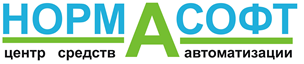 ООО «Нормасофт»ИНН 7453241430    КПП 745301001454048 г. Челябинск, ул. Курчатова 23-Б.Тел.:8 (351) 248-27-60, Факс: 240-02-03www.normasoft.com; e-mail: sales@normasoft.com